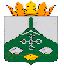 СОВЕТ МУНИЦИПАЛЬНОГО РАЙОНА«НЕРЧИНСКО-ЗАВОДСКИЙ РАЙОН»РЕШЕНИЕот «24» июня    2022 года                                                       № 61                                                             с. Нерчинский ЗаводО ЗАКЛЮЧЕНИИ СОГЛАШЕНИЯО ПРЕДОСТАВЛЕНИИ ИЗ БЮДЖЕТА АДМИНИСТРАЦИИ МР СУБСИДИИ БЮДЖЕТУ ОРГАНОВ МЕСТНОГО САМОУПРАВЛЕНИЯ СЕЛЬСКОГО ПОСЕЛЕНИЯ «НЕРЧИНСКО-ЗАВОДСКОЕ» на поддержку муниципальной программы формирования современной городской среды сельского поселения"Нерчинско-Заводское"В соответствии с Бюджетным кодексом Российской Федерации, Законом Забайкальского края от 27 декабря 2021 г. № 2007-ЗЗК «О бюджете Забайкальского края на 2022 год и плановый период 2023 и 2024 годов», Правилами формирования, предоставления и распределения субсидий из бюджета Забайкальского края местным бюджетам, утвержденными постановлением Правительства Забайкальского края от 14 февраля 2017 г. № 29, Порядком предоставления и распределения субсидий из бюджета Забайкальского края бюджетам муниципальных образований Забайкальского края на поддержку муниципальных программ формирования современной городской среды, входящим в состав государственной программы Забайкальского края «"Формирование современной городской среды», утвержденной постановлением Правительства Забайкальского края от 31 августа 2017 г. № 372 (далее Порядок предоставления субсидий) Совет муниципального района «Нерчинско-Заводский район» решил:1. Поддержать инициативу главы муниципального района «Нерчинско-Заводский район» о заключении с органами местного самоуправления сельского поселения «Нерчинско-Заводское» соглашения О ПРЕДОСТАВЛЕНИИ ИЗ БЮДЖЕТА АДМИНИСТРАЦИИ МР СУБСИДИИ БЮДЖЕТУ ОРГАНОВ МЕСТНОГО САМОУПРАВЛЕНИЯ СЕЛЬСКОГО ПОСЕЛЕНИЯ «НЕРЧИНСКО-ЗАВОДСКОЕ» на поддержку муниципальной программы формирования современной городской среды сельского поселения «Нерчинско-Заводское»2. Предоставить средства субсидии органу местного самоуправления сельского поселения «Нерчинско-Заводское».3.Утвердить соглашение о предоставлении средств субсидии согласно приложению к настоящему решению.4. В срок до 10 дней главе муниципального района подписать соглашение и направить настоящее решение в Совет сельского поселения «Нерчинско-Заводское» для получения средств субсидии  и подписания соглашения главой сельского поселения «Нерчинско-Заводское» 5. В течение 20 дней с момента получения настоящего решения рекомендовать Совету сельского поселения «Нерчинско-Заводское»  рассмотреть вопрос о принятии средств субсидии, а главе сельского поселения «Нерчинско-Заводское» подписать соглашение о предоставлении средств субсидии и направить его в Совет муниципального района «Нерчинско-Заводский район».6. Настоящее решение вступает в силу на следующий день, после дня его официального опубликования (обнародования) 7. Настоящее решение опубликовать (обнародовать) в газете «Советское Приаргунье»,  разместить на официальном сайте муниципального районаУТВЕРЖДЕНОрешением Совета муниципального района «Нерчинско-Заводский район»   от «24» июня  2022 года № 61решением Совета сельского поселения«Нерчинско-Заводское» от «__»_______2022 года №___СОГЛАШЕНИЕ 01БЛ/24.06.2022О ПРЕДОСТАВЛЕНИИ ИЗ БЮДЖЕТА АДМИНИСТРАЦИИ МР СУБСИДИИ БЮДЖЕТУ ОРГАНОВ МЕСТНОГО САМОУПРАВЛЕНИЯ СЕЛЬСКОГО ПОСЕЛЕНИЯ «НЕРЧИНСКО-ЗАВОДСКОЕ» на поддержку муниципальной программы формирования современной городской среды сельского поселения"Нерчинско-Заводское"Администрация муниципального района «Нерчинско-Заводский район», которому как получателю средств бюджета субъекта Российской Федерации доведены лимиты бюджетных обязательств на предоставление субсидий местным бюджетам, именуемое в дальнейшем «Администрация МР», в лице  главы муниципального района «Нерчинско-Заводский район» Первухина Евгения Александровича, действующего на основании Устава муниципального района «Нерчинско-Заводский район», с одной стороны, и Администрация сельского поселения «Нерчинско-Заводское», именуемое в дальнейшем «Поселение», в лице главы сельского поселения «Нерчинско-Заводское» Малыгина Александра Сергеевича, действующего на основании Устава, с другой стороны, далее при совместном упоминании именуемые «Стороны», в соответствии с Бюджетным кодексом Российской Федерации, Законом Забайкальского края от 27 декабря 2021 г. № 2007-ЗЗК "О бюджете Забайкальского края на 2022 год и плановый период 2023 и 2024 годов", Правилами формирования, предоставления и распределения субсидий из бюджета Забайкальского края местным бюджетам, утвержденными постановлением Правительства Забайкальского края от 14 февраля 2017 г. № 29, Порядком предоставления и распределения субсидий из бюджета Забайкальского края бюджетам муниципальных образований Забайкальского края на поддержку муниципальных программ формирования современной городской среды, входящим в состав государственной программы Забайкальского края "Формирование современной городской среды", утвержденной постановлением Правительства Забайкальского края от 31 августа 2017 г. № 372 (далее Порядок предоставления субсидий) заключили настоящее Соглашение о нижеследующем.Предмет соглашенияПредметом настоящего Соглашения является предоставление из бюджета муниципального района «Нерчинско-Заводский район» в 2022 году бюджету органов местного самоуправления  сельского поселения  «Нерчинско-Заводское» субсидии на поддержку муниципальных программ формирования современной городской среды (далее – Субсидия) в соответствии с лимитами бюджетных обязательств, доведенными сельскому поселению, как получателю средств бюджета субъекта Российской Федерации, по кодам классификации расходов бюджетов: код главного распорядителя средств бюджета Администрации МР 902, раздел 05, подраздел 03, целевая статья 000 F2 55550, вид расходов 521 в целях достижения результатов регионального проекта "Формирование комфортной городской среды" подпрограммы «Формирование городской среды» государственной программы Забайкальского края «Формирование современной городской среды», утвержденной постановлением Правительства Забайкальского края от 31 августа 2017 г. № 372.Субсидия предоставляется в соответствии с приложением № 1 к настоящему Соглашению, являющимся его неотъемлемой частью.Финансовое обеспечение расходных обязательств, в целях  которых предоставляется СубсидияОбщий объем бюджетных ассигнований, предусматриваемых в  бюджете органов местного самоуправления  сельского поселения  «Нерчинско-Заводское» на финансовое обеспечение расходных обязательств, в том числе направленных на достижение результата регионального проекта, в целях  которых предоставляется Субсидия, составляет:в 2022 году 2 500 000 (два миллиона пятьсот тысяч) рублей 00 копеек.III. Порядок, условия предоставления и сроки перечисления Субсидии3.1. Субсидия предоставляется в пределах бюджетных ассигнований, предусмотренных в сводной бюджетной росписи бюджета муниципального района на 2022 финансовый год3.2. Субсидия предоставляется при выполнении следующих условий:а) наличие утвержденной муниципальным правовым актом муниципальной программы, направленной на реализацию мероприятий, указанных в пункте 3 Порядка предоставления субсидий, содержащей в том числе адресный перечень территорий, нуждающихся в благоустройстве и подлежащих благоустройству в году предоставления субсидии;3.3. Перечисление Субсидии из бюджета муниципального района «Нерчинско-Заводский район» в бюджет сельского поселения  «Нерчинско-Заводское» осуществляется на счет бюджета сельского поселения, открытый  в Управлении Федерального казначейства по Забайкальскому краю;3.3.1. связанных с исполнением расходных обязательств Муниципалитета, в целях софинансирования которых предоставляется Субсидия, представленных получателем средств бюджета муниципального района «Нерчинско-Заводский район».IV. Взаимодействие Сторон4.1. Администрация МР обязуется:4.1.1. Обеспечить предоставление Субсидии бюджету органов местного самоуправления  сельского поселения  «Нерчинско-Заводское» в порядке и при соблюдении поселением условий предоставления Субсидии, установленных настоящим Соглашением, в пределах лимитов бюджетных обязательств на 2022 финансовый год 4.1.2. Осуществлять контроль за соблюдением поселения  условий предоставления Субсидии и других обязательств, предусмотренных настоящим Соглашением.4.1.3. Осуществлять оценку использования Субсидии с учетом обязательств по достижению значений результатов использования Субсидии, установленных в соответствии с пунктом 4.3.3 настоящего Соглашения, на основании данных отчетности, представленной Муниципалитетом.4.1.4. В случае если поселение  по состоянию на 31 декабря года предоставления Субсидии допущены нарушения обязательств, предусмотренных пунктом 4.3.3 настоящего Соглашения, и в срок до первой даты представления отчетности о достижении значений результатов использования Субсидии в году, следующем за годом предоставления Субсидии, установленной в соответствии с Порядком предоставления субсидий, указанные нарушения не устранены, рассчитать в соответствии с пунктом 15 Правил формирования, предоставления и распределения субсидий из бюджета Забайкальского края местным бюджетам, утвержденных постановлением Правительства Забайкальского края от 14 февраля 2017 г. № 29, объем средств, подлежащий возврату из бюджета органов местного самоуправления  сельского поселения  «Нерчинско-Заводское»в бюджет Администрации МР «Нерчинско-Заводский район», и направить поселению требование о возврате средств Субсидии в бюджет Администрации МР «Нерчинско-Заводский район» в указанном объеме.:4.2.1. Запрашивать у поселения документы и материалы, необходимые для осуществления контроля за соблюдением поселением  условий предоставления Субсидии и других обязательств, предусмотренных Соглашением, в том числе данные бухгалтерского учета и первичную документацию, связанные с исполнением поселением  условий предоставления Субсидии.4.2.2. Осуществлять иные права, установленные бюджетным законодательством Российской Федерации, Порядком предоставления субсидий, иными нормативными правовыми актами Российской Федерации, регулирующими бюджетные правоотношения по предоставлению субсидий из бюджета субъекта Российской Федерации местным бюджетам, и настоящим Соглашением:4.3. Поселение обязуется:4.3.1. Обеспечивать выполнение условий предоставления Субсидии, установленных пунктом 3.2 настоящего Соглашения.4.3.2. Обеспечивать исполнение требований Муниципалитета по возврату средств в бюджет Администрации МР «Нерчинско-Заводский район»  в соответствии с Порядком предоставления субсидий.4.3.3. Обеспечивать достижение значений результатов использования Субсидии, установленных в соответствии с приложением № 2 к настоящему Соглашению, являющимся его неотъемлемой частью.4.3.4. В случае получения запроса обеспечивать представление в Администрацию МР документов и материалов, необходимых для осуществления контроля за соблюдением Поселением  условий предоставления Субсидии и других обязательств, предусмотренных Соглашением, в том числе данных бухгалтерского учета и первичной документации, связанных с использованием средств Субсидии.4.3.5. Возвратить в бюджет Администрации МР  не использованный по состоянию на 1 января финансового года, следующего за отчетным, остаток средств Субсидии в сроки, установленные бюджетным законодательством Российской Федерации.4.3.6. Выполнять иные обязательства, установленные бюджетным законодательством Российской Федерации, Порядком предоставления субсидии, иными нормативными правовыми актами Российской Федерации, регулирующими бюджетные правоотношения по предоставлению субсидий из бюджета субъекта Российской Федерации местным бюджетам, и настоящим Соглашением:4.3.6.1. обеспечить проведение мероприятий по благоустройству дворовых территорий, общественных территорий с учетом необходимости обеспечения физической, пространственной и информационной доступности зданий, сооружений, дворовых и общественных территорий для инвалидов и других маломобильных групп населения;4.3.6.2. обеспечить актуализацию муниципальных программ по результатам проведения голосования по отбору общественных территорий и продление срока их действия на срок реализации регионального проекта;4.3.7. Включать в контрактную документацию детальный план-график производства работ (оказания услуг, приобретения товаров), обязанность подрядчиков выполнять план производства работ (оказания услуг, приобретения товаров);4.3.8. Включать в контрактную документацию право заказчика на расторжение контракта в одностороннем порядке в случае неисполнения подрядчиком в установленные сроки любого из этапов плана-графика работ (оказания услуг, приобретения товаров).4.4. поселение  вправе:4.4.1. Обращаться в Администрацию МР за разъяснениями в связи с исполнением настоящего Соглашения.4.4.2. Предоставлять Администрации МР информацию о ходе проведения закупочных процедур, выполнения работ (оказания услуг, приобретения товаров) и направлении документов для их оплаты, о привлеченных на объект ресурсах, возникших проблемах и прогнозируемых рисках неисполнения, а также обращаться в Администрацию МР за разъяснениями по вопросам достижения результатов регионального проекта "Формирование комфортной городской среды" и размещать информацию в АИС управления проектной деятельностью.V. Ответственность Сторон5.1. В случае неисполнения или ненадлежащего исполнения своих обязательств по настоящему Соглашению Стороны несут ответственность в соответствии с законодательством Российской Федерации.5.2. В случае если не использованный по состоянию на 1 января финансового года, следующего за отчетным, остаток Субсидии не перечислен в доход бюджету Забайкальского края, указанные средства подлежат взысканию в доход бюджета Забайкальского края в соответствии с бюджетным законодательством Российской Федерации.VI. Иные условия6.1. Иные условия по настоящему Соглашению:6.1.1. Уполномоченным органом местного самоуправления, осуществляющим взаимодействие с Муниципалитетом, на который со стороны Поселения возлагаются функции по исполнению (координацию исполнения) настоящего Соглашения и представлению отчетности, является АДМИНИСТРАЦИЯ СЕЛЬСКОГО ПОСЕЛЕНИЯ «НЕРЧИНСКО-ЗАВОДСКОЕ».6.1.2. Поселение обязуется:6.1.2.1. обеспечить выполнение условия об обязательном установлении минимального 3-летнего гарантийного срока на результаты выполненных работ по благоустройству дворовых и общественных территорий, софинансируемых за счет средств субсидии из бюджета муниципального района, а также условия о предельной дате заключения соглашений по результатам закупки товаров, работ и услуг для обеспечения муниципальных нужд в целях реализации муниципальных программ - 1 июля года предоставления субсидии (для заключения соглашений на выполнение работ по благоустройству общественных территорий) либо 1 мая года предоставления субсидии (для заключения соглашений на выполнение работ по благоустройству дворовых территорий), за исключением:6.1.2.2. обеспечить достижение значений результатов использования Субсидии, установленных в соответствии с приложением № 5 к настоящему Соглашению, являющимся его неотъемлемой частью.VII. Заключительные положения7.1. Споры, возникающие между Сторонами в связи с исполнением настоящего Соглашения, решаются ими, по возможности, путем проведения переговоров с оформлением протоколов или иных документов. При недостижении согласия споры между Сторонами решаются в судебном порядке.7.2. Подписанное Сторонами соглашение вступает в силу с даты его подписания и действует до полного исполнения Сторонами своих обязательств по настоящему Соглашению. В случае заключения нового соглашения по предмету настоящего Соглашения обязательства сторон по настоящему Соглашению прекращаются.7.3. Изменение настоящего Соглашения осуществляется по инициативе Сторон в случаях, установленных действующим законодательством, и оформляется в виде дополнительного соглашения к настоящему Соглашению, которое является его неотъемлемой частью, в государственной интегрированной информационной системе управления общественными финансами «Электронный бюджет». Подписанное Сторонами дополнительное соглашение вступает в силу после даты его подписания.7.4. Внесение в настоящее Соглашение изменений, предусматривающих ухудшение установленных значений результатов использования Субсидии, а также продление сроков исполнения обязательств предусмотренных настоящим Соглашением, не допускается в течение всего срока действия настоящего Соглашения, за исключением случаев, если выполнение условий предоставления Субсидии оказалось невозможным вследствие обстоятельств непреодолимой силы, изменения результата(ов) регионального проекта «Формирование комфортной городской среды» подпрограммы «Формирование городской среды» государственной программы Забайкальского края «Формирование современной городской среды», утвержденной постановлением Правительства Забайкальского края от 31 августа 2017 года № 372, а также в случае сокращения размера Субсидии.7.5. Расторжение настоящего Соглашения возможно при взаимном согласии Сторон. 7.6. Настоящее Соглашение заключено Сторонами в форме электронного документа и подписано усиленными квалифицированными электронными подписями лиц, имеющих право действовать от имени каждой из Сторон Соглашения.Платежные реквизиты Сторон и Подписи СторонПодписи сторон:ИНН 7514000523	ИНН7514002520КПП 751401001	КПП751401001ОГРН 1027500714614	ОГРН 1057530016609БИК 047601001	БИК 017601329л/с03913012080	л/с01913012160р/с03231643766300009100	р/с 03100643000000019100Отделение г. Чита	Отделение ЧИТА БАНКА Глава	РОССИИ муниципального района			           Глава сельского поселения     «Нерчинско-Заводский район»			«Нерчинско-Заводское» Первухин Е.А  						   Малыгин А.С. 1Информация об  объемах финансового обеспечения расходных обязательств муниципального образования, не связанных с осуществлением капитальных вложений в объекты капитального строительства (объекты недвижимого имущества), софинансируемых из бюджета субъекта Российской ФедерацииНаименование органа местного	по Сводному самоуправления	АДМИНИСТРАЦИЯ МУНИЦИПАЛЬНОГО РАЙОНА "НЕРЧИНСКО-ЗАВОДСКИЙ РАЙОН"	рееструНаименование муниципального образования	Нерчинско-Заводский муниципальный район	по ОКТМОНаименование исполнительного органагосударственной власти субъекта Российской	МИНИСТЕРСТВО ЖИЛИЩНО-КОММУНАЛЬНОГО ХОЗЯЙСТВА, ЭНЕРГЕТИКИ, ЦИФРОВИЗАЦИИ И	по СводномуФедерации	СВЯЗИ ЗАБАЙКАЛЬСКОГО КРАЯ	реестру(Министерство, Агентство, Служба)Наименование федерального проекта	Формирование комфортной городской среды	по БКНаименование регионального проекта	Формирование комфортной городской среды	по БКВид документа	0(первичный - «0», измененный-«1», «2», «3», «...» )Единица измерения: руб (с точностью до второго знака после запятой)	по ОКЕИМИНИСТЕРСТВО ЖИЛИЩНО-КОММУНАЛЬНОГО ХОЗЯЙСТВА, ЭНЕРГЕТИКИ,	АДМИНИСТРАЦИЯ МУНИЦИПАЛЬНОГО	ЦИФРОВИЗАЦИИ И СВЯЗИ ЗАБАЙКАЛЬСКОГО	РАЙОНА "НЕРЧИНСКО-ЗАВОДСКИЙ РАЙОН"	Подписи сторон:	КРАЯ	(Орган местного самоуправления)	(Орган исполнительной власти субъекта Российской Федерации)2(первичный - «0», измененный-«1», «2», «3», «...» )Единица измерения: руб (с точностью до второго знака после запятой)	по ОКЕИПериодичность: месячная, квартальная, годоваяДвижение денежных средствСведения о направлении расходов бюджета муниципального образования, софинансируемых из бюджета субъекта Российской ФедерацииРуководитель«____» __________________ 20__ г.Приложение № 4 к Соглашению № 76630000-1-2022-001 от «31» января 2022 г.Отчет о достижении значений результатов использования Субсидии и обязательствах, принятых в целях их достижения	на 1 ________________ 20__ г.	ДатаНаименование органа местного	по Сводному самоуправления	рееструНаименование муниципального образования	по ОКТМОНаименование исполнительного органагосударственной власти субъекта Российской	по СводномуФедерации	реестру(Министерство, Агентство, Служба)Наименование федерального проекта	по БКНаименование регионального проекта	по БКВид документа(первичный - «0», измененный-«1», «2», «3», «...» )Периодичность: месячная, квартальная, годоваяИнформация о достижении значений результатов использования Субсидии и обязательствах, принятых в целях их достижения«Сформировано в подсистеме бюджетного планирования государственной интегрированной информационной системы управления общественными финансами «Электронный бюджет», системный номер № 76630000-1-2022-001»Аналитическая информация о достижении значений результатов использования Субсидии и обязательствах, принятых в целях их достижения2.1 Аналитическая информация о достижении значений результатов использования Субсидии и объеме  обязательств муниципальных образований, принятых  в целях их достиженияИнформация о неисполненных бюджетных обязательствах по государственным (муниципальным) контрактам  на поставку товаров, выполнение работ, оказание услуг, принятых вцелях достижения результатов использования СубсидииРуководитель(уполномоченное лицо)Сведения о принятии отчета о достижении значений результатов использования СубсидииРуководитель (уполномоченное лицо)	(Министерство, Агентство, Служба)	(должность)	(подпись)	(расшифровка подписи)Исполнитель	(должность)	(фамилия, инициалы)	(телефон)«____» __________________ 20__ г.Председатель Совета   Муниципального района «Нерчинско-Заводский район»_________________ И.В. ЕрохинаГлава муниципального района«Нерчинско-Заводского района» _____________ Е.А. Первухин      Коды7630120876630000762J3807F2F2383Направление расходовРезультат использования СубсидииКод строкиОбъем финансового обеспечения расходных обязательствмуниципального образования, в целях софинансирования которых предоставляется СубсидияОбъем финансового обеспечения расходных обязательствмуниципального образования, в целях софинансирования которых предоставляется СубсидияОбъем финансового обеспечения расходных обязательствмуниципального образования, в целях софинансирования которых предоставляется СубсидияОбъем финансового обеспечения расходных обязательствмуниципального образования, в целях софинансирования которых предоставляется СубсидияОбъем финансового обеспечения расходных обязательствмуниципального образования, в целях софинансирования которых предоставляется СубсидияОбъем финансового обеспечения расходных обязательствмуниципального образования, в целях софинансирования которых предоставляется СубсидияУровень софинансирования, %Уровень софинансирования, %Уровень софинансирования, %Направление расходовРезультат использования СубсидииКод строкивсеговсеговсегоиз них в размере Субсидиииз них в размере Субсидиииз них в размере СубсидииУровень софинансирования, %Уровень софинансирования, %Уровень софинансирования, %наименованиекод по БКРезультат использования СубсидииКод строки2022 г.2023 г.2024 г.2022 г.2023 г.2024 г.2022 г.2023 г.2024 г.12345678910111213реализация программ формирования современной городской среды55550Реализованы мероприятия по благоустройству общественных территорий (набережные, центральные площади, парки и др.) и иные мероприятия, предусмотренные государственными (муниципальными) программами формирования современной городской среды01012 500 000,000,000,002 500 000,000,000,00Итого:2 500 000,000,000,002 500 000,000,000,00xxxНаправление расходовНаправление расходовРезультат использованияСубсидииЕдиница измеренияЕдиница измеренияКод строкиПлановые значения результатов использования Субсидии по годам (срокам) реализации СоглашенияПлановые значения результатов использования Субсидии по годам (срокам) реализации СоглашенияПлановые значения результатов использования Субсидии по годам (срокам) реализации СоглашенияПлановые значения результатов использования Субсидии по годам (срокам) реализации СоглашенияПлановые значения результатов использования Субсидии по годам (срокам) реализации СоглашенияПлановые значения результатов использования Субсидии по годам (срокам) реализации СоглашенияПлановые значения результатов использования Субсидии по годам (срокам) реализации СоглашенияПлановые значения результатов использования Субсидии по годам (срокам) реализации СоглашенияПлановые значения результатов использования Субсидии по годам (срокам) реализации СоглашенияПлановые значения результатов использования Субсидии по годам (срокам) реализации СоглашенияПлановые значения результатов использования Субсидии по годам (срокам) реализации СоглашенияПлановые значения результатов использования Субсидии по годам (срокам) реализации СоглашенияНаправление расходовНаправление расходовРезультат использованияСубсидииЕдиница измеренияЕдиница измеренияКод строкина 31.12.2019на 31.12.2019на 31.12.2020на 31.12.2020на 31.12.2021на 31.12.2021на 31.12.2022на 31.12.2022на 31.12.2023на 31.12.2023на 31.12.2024на 31.12.2024наименованиекод поБКРезультат использованияСубсидиинаименованиекод поОКЕИКод строкис датызаключен ияСоглаше нияиз них с началатекущего финансо вого годас датызаключен ияСоглаше нияиз них с началатекущего финансо вого годас датызаключен ияСоглаше нияиз них с началатекущего финансо вого годас датызаключен ияСоглаше нияиз них с началатекущего финансо вого годас датызаключен ияСоглаше нияиз них с началатекущего финансо вого годас датызаключен ияСоглаше нияиз них с началатекущего финансо вого года123456789101112131415161718реализация программ формирования современной городской среды55550Реализованы мероприятия по благоустройству общественных территорий (набережные, центральные площади, парки и др.) и иные мероприятия, предусмотренные государственными (муниципальными) программами формирования современной городской средыЕдиница6420101000000110000ОТЧЕТ о расходах, в целях софинансирования которых предоставляется СубсидияОТЧЕТ о расходах, в целях софинансирования которых предоставляется Субсидияна 1 ________________ 20__ г.ДатаНаименование органа местного самоуправленияпо Сводному рееструНаименование муниципального образованияНаименование исполнительного органапо ОКТМОгосударственной власти субъекта Российской Федерациипо Сводному рееструНаименование федерального проекта(Министерство, Агентство, Служба)по БКНаименование регионального проектаВид документапо БККоды383Наименование показателяКод строкиСумма123Остаток Субсидии на начало текущего финансового года, всего010из них:подлежит возврату в бюджет субъекта Российской Федерации011Размер Субсидии, подлежащей предоставлению в текущем финансовом году020Предусмотрено бюджетных ассигнований на исполнение расходных обязательств, в целях софинансирования  которых предоставляется Субсидия, на текущий финансовый год, всего030Поступило средств Субсидии040Кассовые расходы на отчетную дату, всего050из них:в объеме софинансирования из бюджета субъекта Российской Федерации051Восстановлено средств, подлежащих возврату в бюджет субъекта Российской Федерации, всего060в том числе:использованных в текущем году, всего061из них:не по целевому назначению062использованных в предшествующие годы, всего063из них:не по целевому назначению064Возвращено (взыскано) в бюджет субъекта Российской Федерации, всего070в том числе:остаток средств Субсидии на начало текущего финансового года071восстановленных средств, подлежащих перечислению в бюджет субъекта Российской Федерации, всего072из них:использованных в текущем году, включая использованных не по целевому назначению073использованных в предшествующие годы, включая использованных не по целевому назначению074Остаток средств Субсидии на конец отчетного периода (года) (стр. 10 + стр. 40 - стр. 51 + стр. 60 - стр. 70), всего080из них:подлежит возврату в бюджет субъекта Российской Федерации081Код расходов по бюджетной классификацииКод расходов по бюджетной классификацииКод расходов по бюджетной классификацииКод расходов по бюджетной классификацииКод строкиПредусмотрено бюджетных ассигнований в бюджете муниципальногообразования (стр. 030разд.1)Кассовые расходы бюджета муниципальногообразования, нарастающимитогом с начала года (стр. 050 разд.1)главыраздела, подразделацелевойстатьивида расходовКод строкиПредусмотрено бюджетных ассигнований в бюджете муниципальногообразования (стр. 030разд.1)Кассовые расходы бюджета муниципальногообразования, нарастающимитогом с начала года (стр. 050 разд.1)1234567(уполномоченное лицо)	(должность)(подпись)(расшифровка подписи)Исполнитель(должность)(инициалы, фамилия)(телефон с кодом города)КодыНаправление расходовНаправление расходовРезультат использованияСубсидииЕдиница измеренияЕдиница измеренияКод строкиПлановые значенияПлановые значенияОбъем финансового обеспечения расходных обязательствмуниципального образования, рубОбъем финансового обеспечения расходных обязательствмуниципального образования, рубФактически достигнутые значенияФактически достигнутые значенияФактически достигнутые значенияФактически достигнутые значенияОбъем обязательств, принятых в целях достижения результатов использования Субсидии, рубОбъем обязательств, принятых в целях достижения результатов использования Субсидии, рубОбъем обязательств, принятых в целях достижения результатов использования Субсидии, рубОбъем обязательств, принятых в целях достижения результатов использования Субсидии, рубНеиспользованный объем финансового обеспечениярасходных обязательств муниципального образования, рубНеиспользованный объем финансового обеспечениярасходных обязательств муниципального образования, рубНаправление расходовНаправление расходовРезультат использованияСубсидииЕдиница измеренияЕдиница измеренияКод строкиПлановые значенияПлановые значенияОбъем финансового обеспечения расходных обязательствмуниципального образования, рубОбъем финансового обеспечения расходных обязательствмуниципального образования, рубна отчетную датуна отчетную датуотклонение от планового значенияотклонение от планового значенияобязательствобязательств денежных обязательств денежных обязательствНеиспользованный объем финансового обеспечениярасходных обязательств муниципального образования, рубНеиспользованный объем финансового обеспечениярасходных обязательств муниципального образования, рубнаименованиекод поБКРезультат использованияСубсидиинаименованиекод поОКЕИКод строкис датызаключения соглашенияиз них с началатекущегофинансово го годавсегоиз них в размересофинансированияиз бюджета субъектаРоссийской Федерациис датызаключения соглашенияиз них с началатекущегофинансового годав абсолютныхвеличинахв процентахвсегоиз них в размересофинансированияиз бюджета субъектаРоссийской Федерациивсегоиз них в размересофинансированияиз бюджета субъектаРоссийской Федерациивсего(гр.9-гр.15)из них в размересофинансированияиз бюджета субъектаРоссийскойФедерации (гр.10 гр.16)12345678910111213141516171819200100в том числе:хх0101хххххххххх0200в том числе:хх0201хххххххххх0300в том числе:хх0301хххххххххх0400в том числе:хх0401ххххххххххНаправление расходовНаправление расходовНаправление расходовНаправление расходовРезультат использованияСубсидииРезультат использованияСубсидииРезультат использованияСубсидииЕдиница измеренияЕдиница измеренияКод строкиКод строкиПлановые значенияПлановые значенияПлановые значенияПлановые значенияФактически достигнутые значенияФактически достигнутые значенияФактически достигнутые значенияФактически достигнутые значенияФактически достигнутые значенияФактически достигнутые значенияФактически достигнутые значенияФактически достигнутые значенияФактически достигнутые значенияФактически достигнутые значенияФактически достигнутые значенияФактически достигнутые значенияуровеньсофинансирования,%уровеньсофинансирования,%наименованиенаименованиенаименованиекод поБКРезультат использованияСубсидииРезультат использованияСубсидииРезультат использованияСубсидиинаименованиекод поОКЕИКод строкиКод строкис датызаключения соглашенияс датызаключения соглашенияиз них с началатекущегофинансового годаиз них с началатекущегофинансового годана отчетную датуна отчетную датуна отчетную датуотклонение от планового значенияотклонение от планового значенияотклонение от планового значенияотклонение от планового значенияотклонение от планового значенияпричина отклоненияпричина отклоненияпричина отклоненияпричина отклоненияуровеньсофинансирования,%уровеньсофинансирования,%наименованиенаименованиенаименованиекод поБКРезультат использованияСубсидииРезультат использованияСубсидииРезультат использованияСубсидиинаименованиекод поОКЕИКод строкиКод строкис датызаключения соглашенияс датызаключения соглашенияиз них с началатекущегофинансового годаиз них с началатекущегофинансового годас датызаключения соглашенияс датызаключения соглашенияиз них с началатекущегофинансового годав абсолютныхвеличинах (гр.7 - гр. 9)в абсолютныхвеличинах (гр.7 - гр. 9)в абсолютныхвеличинах (гр.7 - гр. 9)в процентах гр.9/гр.7×100%в процентах гр.9/гр.7×100%кодкоднаименованиенаименованиеуровеньсофинансирования,%уровеньсофинансирования,%1112333456677889910111111121213131414151501000100в том числе:в том числе:в том числе:хх01010101хххххххххххххххххххххххххххх02000200в том числе:в том числе:в том числе:хх02010201ххххххххххххххххххххххххххххКод строкиОбъем обязательств, принятых в целях достижения результатов использования Субсидии, рубОбъем обязательств, принятых в целях достижения результатов использования Субсидии, рубОбъем обязательств, принятых в целях достижения результатов использования Субсидии, рубОбъем обязательств, принятых в целях достижения результатов использования Субсидии, рубОбъем обязательств, принятых в целях достижения результатов использования Субсидии, рубОбъем обязательств, принятых в целях достижения результатов использования Субсидии, рубОбъем обязательств, принятых в целях достижения результатов использования Субсидии, рубОбъем обязательств, принятых в целях достижения результатов использования Субсидии, рубОбъем обязательств, принятых в целях достижения результатов использования Субсидии, рубОбъем обязательств, принятых в целях достижения результатов использования Субсидии, рубОбъем обязательств, принятых в целях достижения результатов использования Субсидии, рубОбъем обязательств, принятых в целях достижения результатов использования Субсидии, рубОбъем обязательств, принятых в целях достижения результатов использования Субсидии, рубОбъем обязательств, принятых в целях достижения результатов использования Субсидии, рубКод строкивсеговсеговсеговсеговсеговсеговсегов том числе:в том числе:в том числе:в том числе:в том числе:в том числе:в том числе:в том числе:в том числе:в том числе:в том числе:в том числе:в том числе:в том числе:Код строкивсеговсеговсеговсеговсеговсеговсегополучателями средств местного бюджетаполучателями средств местного бюджетаполучателями средств местного бюджетаполучателями средств местного бюджетаполучателями средств местного бюджетаполучателями средств местного бюджетаполучателями средств местного бюджетаполучателями средств местного бюджетаполучателями субсидии (бюджетных инвестиций) из местного  бюджетаполучателями субсидии (бюджетных инвестиций) из местного  бюджетаполучателями субсидии (бюджетных инвестиций) из местного  бюджетаполучателями субсидии (бюджетных инвестиций) из местного  бюджетаполучателями субсидии (бюджетных инвестиций) из местного  бюджетаполучателями субсидии (бюджетных инвестиций) из местного  бюджетаобщий объем обязательств  городских, сельскихпоселений (внутригородских районов), в размере софинансирования из бюджета муниципальногорайона (городского округа с внутригородскимделением)общий объем обязательств  городских, сельскихпоселений (внутригородских районов), в размере софинансирования из бюджета муниципальногорайона (городского округа с внутригородскимделением)общий объем обязательств  городских, сельскихпоселений (внутригородских районов), в размере софинансирования из бюджета муниципальногорайона (городского округа с внутригородскимделением)общий объем обязательств  городских, сельскихпоселений (внутригородских районов), в размере софинансирования из бюджета муниципальногорайона (городского округа с внутригородскимделением)общий объем обязательств  городских, сельскихпоселений (внутригородских районов), в размере софинансирования из бюджета муниципальногорайона (городского округа с внутригородскимделением)общий объем обязательств  городских, сельскихпоселений (внутригородских районов), в размере софинансирования из бюджета муниципальногорайона (городского округа с внутригородскимделением)общий объем обязательств  городских, сельскихпоселений (внутригородских районов), в размере софинансирования из бюджета муниципальногорайона (городского округа с внутригородскимделением)Код строкиобязательствобязательствобязательствобязательствденежных обязательствденежных обязательствденежных обязательствбюджетных обязательствбюджетных обязательствбюджетных обязательствбюджетных обязательствденежных обязательствденежных обязательствденежных обязательствденежных обязательствобязательствобязательствобязательствденежных обязательствденежных обязательствденежных обязательствобязательствобязательствобязательствобязательствденежных обязательствденежных обязательствденежных обязательствКод строкивсего(гр.20 + гр.24 + гр.28)из них в размере софинансирования из бюджета субъектаРоссийскойФедерации (гр.21+ гр.25 + гр.29)из них в размере софинансирования из бюджета субъектаРоссийскойФедерации (гр.21+ гр.25 + гр.29)из них в размере софинансирования из бюджета субъектаРоссийскойФедерации (гр.21+ гр.25 + гр.29)всего (гр.22 + гр. 26 + гр. 30)из них в размере софинансирования из бюджета субъектаРоссийскойФедерации (гр.23+ гр.27 + гр.31)из них в размере софинансирования из бюджета субъектаРоссийскойФедерации (гр.23+ гр.27 + гр.31)всеговсегоиз них в размере софинансирования из бюджета субъектаРоссийскойФедерациииз них в размере софинансирования из бюджета субъектаРоссийскойФедерациивсеговсегоиз них в размере софинансирования из бюджета субъектаРоссийскойФедерациииз них в размере софинансирования из бюджета субъектаРоссийскойФедерациивсегоиз них в размере софинансирования из бюджета субъектаРоссийскойФедерациииз них в размере софинансирования из бюджета субъектаРоссийскойФедерациивсегоиз них в размере софинансирования из бюджета субъектаРоссийскойФедерациииз них в размере софинансирования из бюджета субъектаРоссийскойФедерациивсеговсегоиз них в размере софинансирования из бюджета субъектаРоссийскойФедерациииз них в размере софинансирования из бюджета субъектаРоссийскойФедерациивсеговсегоиз них в размере софинансирования из бюджета субъектаРоссийскойФедерации6161717171819192020212122222323242525262727282829293030310100010102000201Направление расходовНаправление расходовРезультат использованияСубсидииГосударственный (муниципальный) заказчикГосударственный (муниципальный) заказчикГосударственный (муниципальный) заказчикНеисполненное бюджетное обязательствоНеисполненное бюджетное обязательствоНеисполненное бюджетное обязательствоНеисполненное бюджетное обязательствонаименованиекод по БКРезультат использованияСубсидиинаименованиепо Сводному рееструпризнакгосударственный(муниципальный) контрактгосударственный(муниципальный) контрактобъем,всегоиз него в размере софинансирования из бюджета субъекта Российской Федерациииз него в размере софинансирования из бюджета субъекта Российской Федерациииз него в размере софинансирования из бюджета субъекта Российской Федерациинаименованиекод по БКРезультат использованияСубсидиинаименованиепо Сводному рееструпризнакидентификационный код закупкиуникальныйномер реестровой записиобъем,всегоуровеньсофинансирования из федерального бюджета,%уровень софинансирования из бюджета субъектаРоссийской Федерации,%объем123456789101112Итого:Итого:Итого:Итого:Итого:Итого:(подпись)(расшифровка подписи)Исполнитель«____» __________________ 20__ г.(фамилия, инициалы)(телефон)Наименование показателяКод по бюджетной классификации бюджета субъекта Российской ФедерацииКОСГУСумма, рубСумма, рубНаименование показателяКод по бюджетной классификации бюджета субъекта Российской ФедерацииКОСГУс началазаключения соглашенияиз них с начала текущегофинансового года12345Размер Субсидии, направленной на достижение результатовРазмер Субсидии, направленной на достижение результатовНеиспользованный объем финансового обеспеченияНеиспользованный объем финансового обеспечения